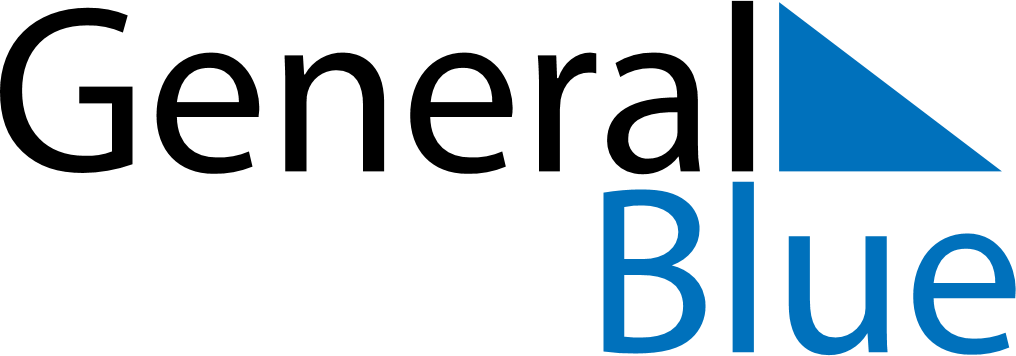 February 2027February 2027February 2027South KoreaSouth KoreaMONTUEWEDTHUFRISATSUN1234567Korean New Year8910111213141516171819202122232425262728